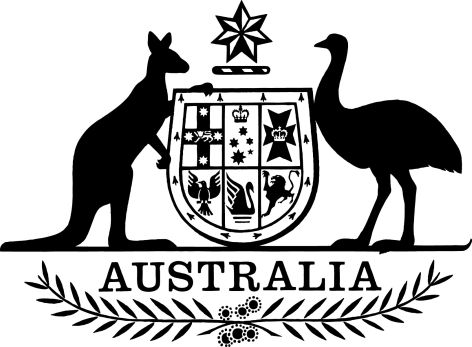 Legislation (National Measurement Instruments) Sunset-altering Declaration 2018I, Christian Porter, Attorney-General, make the following declaration.Dated	30 March 2018Christian PorterAttorney-GeneralContents1	Name	12	Commencement	13	Authority	14	Repeal of national measurement instruments to facilitate review etc.	15	Repeal of this instrument	21  Name		This instrument is the Legislation (National Measurement Instruments) Sunset-altering Declaration 2018.2  Commencement	(1)	Each provision of this instrument specified in column 1 of the table commences, or is taken to have commenced, in accordance with column 2 of the table. Any other statement in column 2 has effect according to its terms.Note:	This table relates only to the provisions of this instrument as originally made. It will not be amended to deal with any later amendments of this instrument.	(2)	Any information in column 3 of the table is not part of this instrument. Information may be inserted in this column, or information in it may be edited, in any published version of this instrument.3  Authority		This instrument is made under subsection 51A(1) of the Legislation Act 2003.4  Repeal of national measurement instruments to facilitate review etc.		The instruments mentioned in the following table are repealed by section 51A of the Legislation Act 2003 on 1 April 2024.5  Repeal of this instrument		This instrument is repealed at the start of 2 April 2024.Commencement informationCommencement informationCommencement informationColumn 1Column 2Column 3ProvisionsCommencementDate/Details1.  The whole of this instrumentThe day after this instrument is registered.12 April 2018Repeals of instruments to be reviewedRepeals of instruments to be reviewedRepeals of instruments to be reviewedItemInstrument nameFRL identifier1National Measurement Regulations 1999F2015C002962National Trade Measurement Regulations 2009F2015C000103National Measurement Guidelines 2016F2016L005384Determination by the National Standards Commission - Accuracy of reference standards of measurement - 14 June 2002F2008B006695National Measurement Act 1960 - para 8(1)(a) and (b) - Determination by the National Standards Commission - Recognized-Value Standard of Measurement of Acceleration Due to GravityF2009B001696National Measurement Act 1960 - para 8(1)(a) - Determination by the National Standards Commission - Recognized-Value Standard of Measurement of Acceleration Due to GravityF2009B001767National Measurement Act 1960 - Determination by the National Standards Commission - Recognized-Value Standard of Measurement of Density MercuryF2009B001788National Measurement Act 1960 - Determination by the National Standards Commission - Recognized-Value Standard of Measurement of Density – WaterF2009B001799National Measurement Act 1960 - Determination by the National Standards Commission - Recognized-Value Standard of Measurement of Density - Standard Mean Ocean WaterF2009B0018010National Measurement Act 1960 - Determination by the National Standards Commission - Recognized-Value Standard of Measurement of Viscosity - Dynamic Viscosity of Water at a Temperature in the Range 19.98°C to 20.02°CF2009B0018111National Measurement Act 1960 - Determination by the National Standards Commission - Recognised-Value Standard of Measurement of Viscosity - Dynamic Viscosity of Water at a Temperature of 20°CF2009B0018212National Measurement Act 1960 - Determination by the National Standards Commission - Recognized-Value Standard of Measurement of Velocity - Electromagnetic Waves in a VacuumF2009B0018313National Measurement (Recognized-Value Standard of Measurement of Position) Determination 2017F2017L01352